1.9	рассмотреть, исходя из результатов исследований МСЭ-R:Общие предложения Азиатско-Тихоокеанского сообщества электросвязи (ОП АТСЭ) по вопросам пункта 1.9 повестки дня представлены в настоящем документе в виде различных дополнительных документов к нему. В нижеследующей таблице показано распределение АСР по дополнительным документам:______________Всемирная конференция радиосвязи (ВКР-19)
Шарм-эль-Шейх, Египет, 28 октября – 22 ноября 2019 года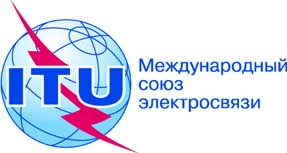 ПЛЕНАРНОЕ ЗАСЕДАНИЕДополнительный документ 9
к Документу 24-R20 сентября 2019 годаОригинал: английскийОбщие предложения Азиатско-Тихоокеанского сообщества электросвязиОбщие предложения Азиатско-Тихоокеанского сообщества электросвязипредложения для работы конференциипредложения для работы конференцииПункт 1.9 повестки дняПункт 1.9 повестки дня1.91.9Доп. документ No.Доп. документ No.1.9.1регламентарные меры в полосе частот 156−162,05 МГц для автономных морских радиоустройств в целях защиты ГМСББ и автоматической системы опознавания (AIS) в соответствии с Резолюцией 362 (ВКР-15);A11.9.2изменения Регламента радиосвязи, включая новые распределения спектра морской подвижной спутниковой службе (Земля-космос и космос-Земля), желательно в полосах частот 156,0125−157,4375 МГц и 160,6125−162,0375 МГц Приложения 18, для создания условий для работы нового спутникового сегмента системы обмена данными в ОВЧ-диапазоне (VDES) при одновременном обеспечении того, чтобы данный сегмент не ухудшал работу имеющихся наземных сегментов VDES, специальных сообщений (ASM), AIS и не налагал каких-либо дополнительных ограничений на существующие службы в этих и соседних полосах частот, указанных в пунктах d) и e) раздела признавая Резолюции 360 (Пересм. ВКР-15);A2